Allied Membership Application Membership is for the period of January 1 - December 31, and takes effect upon receipt of payment. Members joining mid-year may receive credit in Year Two renewal.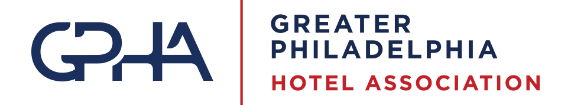 _____ membership level Allied $545*Business Category (Circle up to four of the following categories to be listed online.) Accounting/ Bookkeeping/AuditingAccounting/Bookkeeping/AuditingAdvertising Specialty ItemsAdvertising/MediaAir Duct CleaningAnalysis and Evaluation ServicesAssociationAttorneys/Law/Legal ConsultationAttractionsAudio Visual, Staging and ProductionBakers and Bakery ProductsBakery Equipment and SuppliesBanking Services/ FinanceBar Equipment and SuppliesBeer and AleBeverages (Non-Alcoholic)Bottled Water and Water CoolersBrochure DistributionBusiness FormsBusiness Management ConsultantsCatering SuppliesChina/Silverware/GlasswareCleaning and Dishwashing CompoundsCleaning/Sanitation Services and SuppliesCoffee/TeaCollegesCommercial Equipment/ Sales/MaintenanceComputer Equipment/Systems/SoftwareConference/Convention ServicesConstruction Management and ServicesConsultants (Budget Development)Consultants (Management)Convention Labor ServicesCredit Card Processing SystemsDecoration/Interior DesignDiningDishwashing MachinesDrain Line MaintenanceDumpster Cleaning and SanitizingEducationElectricalElevator maintenance, elevator repair, elevator modernizationEmergencies Services/Fire/WaterEmployee BenefitsEmployment ServicesEnergy Conservation ConsultantsEnergy-Multiple Fuels (Natural Gas, Electricity)Engineer, Janitorial, Facility SolutionsEngineersEntertainmentEquipmentEquipment-Service/Sales/PartsEvent Production/Planning & ManagementExhaust Cleaning/Grease FiltersExtermination/Pest ControlFacilities Maintenance/Contracting/ Restoration RecoveryFinancial ServicesFire Prevention Equipment/SystemsFlooring/Carpets/MatsFood Food Products (Wholesale)Food Safety ConsultantsFood Service Equipment and SuppliesFurniture/ Fixture/ Soft GoodsGaming and EntertainmentGlass GolfHealthcareHeating/Ventilation/Air ConditioningHuman ResourcesIce Cream and ToppingsInsuranceInterior Fixtures/FinishesInternet/High Speed ServicesJanitorial ServicesLandscaping Services/Interior & ExteriorLaundryLinen Services/Supplies/RentalsLocksManagement CompanyManufacturer and DistributerMarketing ConsultantsMasonry Restoration and Preservation ContractorMedia/Public RelationsMetal, Wood, Stone Refinishing/ Repair/ MaintenanceMobile AppMoving/Storage/ WarehousingMusic and Music SystemsOffice SuppliesPainting ServicePaper/Janitorial SuppliesParking ServicesParts/Service for Foodservice Equipment and RefrigerationPayroll Services/ProcessorsPhotographyPromotional Items and MaterialsProperty Management/Development Public RelationsPublicationsPurveyorsRefrigeration EquipmentRefrigeration/Air Conditioning Sales and ServiceRental LinensRestaurantsRestoration and Rebuilding ServicesSafetySecurity (Loss Prevention, Spotting)ShoppingSpecialty BeveragesSpecialty Cleaning ServicesStaffing/ Recruiting/ ConsultingSteam Cleaning/VentilationTax ServicesTourist/Visitor InformationTours/TransportationTraining OperationsTraining, Fun and EngagingUniformsUtilitiesWarehousing/Logistics/InstallationWebsite Development/Internet MarketingWindow Cleaning/Facility CleaningWine and SpiritsWorkforce Development